Консультация для родителей «ПСИХОЛОГИЧЕСКАЯ БЕЗОПАСНОСТЬ РЕБЕНКА»  Материал подготовлен Пановой Е.В., педагогом - психологом МАОУ детский сад №49 «Веселые нотки»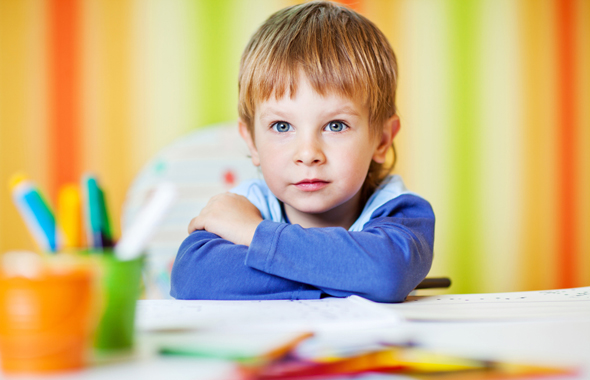 Понятие «психологическая безопасность» чаще всего раскрывается через использование понятий «психическое здоровье» и «угроза». При этом психологическая безопасность трактуется как такое состояние, когда обеспечено успешное психическое развитие ребенка и адекватно отражаются внутренние и внешние угрозы его психическому развитию.Перечислим признаки, которые могут говорить нам о том, что ребенок находится в состоянии психоэмоционального напряжения.-беспричинная обидчивости, плаксивость или повышенная агрессивность;- рассеянность и невнимательность;- отсутствие уверенности в себе;-  проявление упрямства;-  постоянное сосание соски, пальца;-  нарушение аппетита;-  стремление к уединению;-  игра с половыми органами;-  подергивание плеч, качание головой, дрожание рук;-  снижение массы тела;-  повышенная тревожность;-  недержании мочи;«ВНЕШНИЕ ИСТОЧНИКИ УГРОЗЫ ПСИХОЛОГИЧЕСКОЙ БЕЗОПАСНОСТИ»Физические:- неблагоприятные погодные условия;- недооценка значения закаливания;- нерациональность и скудность питания;- несоблюдение гигиенических требований к содержанию помещений;- враждебность окружающей ребенка среды, когда ему ограничен доступ к игрушкам, действуют необоснованные запреты.Социальные:- манипулирование детьми, наносящее серьезный ущерб позитивному развитию личности;- межличностные отношения детей с другими детьми;- интеллектуально-физические и психоэмоциональные перегрузки из-за нерационально построенного режима жизнедеятельности детей;- неправильная организация общения: преобладание авторитарного стиля;- отсутствие понятных ребенку правил, регулирующих его поведение в детском обществе.Семейные:- сформировавшиеся в результате неправильного воспитания в семье привычки негативного поведения;- осознание ребенком на фоне других детей своей неуспешности;- отсутствие автономности (зависимость от взрослых);- индивидуально-личностные особенности ребенка;- патология физического развития и др.Признаки стрессового состояния ребенка при нарушении его психологической безопасности могут проявляться: в трудностях засыпания и беспокойном сне;чрезмерной усталости после нагрузки, проявлениях раздражения или непослушания.Умейте понять своего ребенка и помочь ему!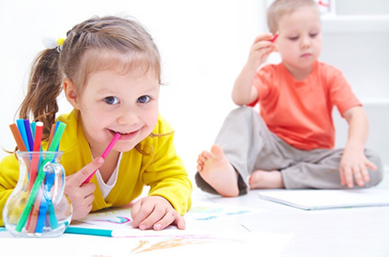 